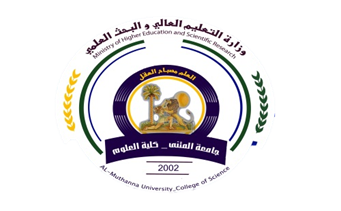 Teaching plan for the semester formTeaching plan for the semester form	Instructor Signature:					Dean Signature:Course InstructorDr. Weam SaadDr. Weam SaadDr. Weam SaadDr. Weam SaadDr. Weam SaadE_mailDr.weam2013@yahoo.comDr.weam2016@gmail.com Dr.weam2013@yahoo.comDr.weam2016@gmail.com Dr.weam2013@yahoo.comDr.weam2016@gmail.com Dr.weam2013@yahoo.comDr.weam2016@gmail.com Dr.weam2013@yahoo.comDr.weam2016@gmail.com TitleImmunologyImmunologyImmunologyImmunologyImmunologyCourse CoordinatorDr.Weam SaadDr.Weam SaadDr.Weam SaadDr.Weam SaadDr.Weam SaadCourse ObjectiveTeaching students the principles of Immunology as a part of biology Science. Teaching students the principles of Immunology as a part of biology Science. Teaching students the principles of Immunology as a part of biology Science. Teaching students the principles of Immunology as a part of biology Science. Teaching students the principles of Immunology as a part of biology Science. Course DescriptionThis course teaches students to differentiate between active and passive immunity, cellular and humoral, antigen and antibody and to know some concepts on clinical immunology.This course teaches students to differentiate between active and passive immunity, cellular and humoral, antigen and antibody and to know some concepts on clinical immunology.This course teaches students to differentiate between active and passive immunity, cellular and humoral, antigen and antibody and to know some concepts on clinical immunology.This course teaches students to differentiate between active and passive immunity, cellular and humoral, antigen and antibody and to know some concepts on clinical immunology.This course teaches students to differentiate between active and passive immunity, cellular and humoral, antigen and antibody and to know some concepts on clinical immunology.TextbookMedical Microbiology,Jawetz,2010Medical Microbiology,Jawetz,2010Medical Microbiology,Jawetz,2010Medical Microbiology,Jawetz,2010Medical Microbiology,Jawetz,2010ReferencesCourse AssessmentTheo PracticalMidterm total markFinal theor.Final pract.Course Assessment2713404020General NotesweekDateTopics CoveredLab. Experiment AssignmentsNotes1Introduction to Immunology as Science Introduction to Immunology as practical Science 2Innate ImmunityLaboratory Animals Handling3Cells of the immune systemRoutes of injection4Complement SystemSerum and Plasma5Lymphatic organsWhite Blood Cells6AntigensTotal WBCs Count7AntibodiesDifferential WBCs Count8Humoral Immune responsePhagocytosis9Cellular Immune responseAgglutination Test10HypersensitivityExample for Agglutination 11Immune TolerancePrecipitation Test12AutoimmunityExample for Precipitation13VaccinationELISA Test14ImmunodeficiencyBiosensors15Midterm examMidterm exam